Universidad Autónoma del CarmenCoordinación General AdministrativaB A S E S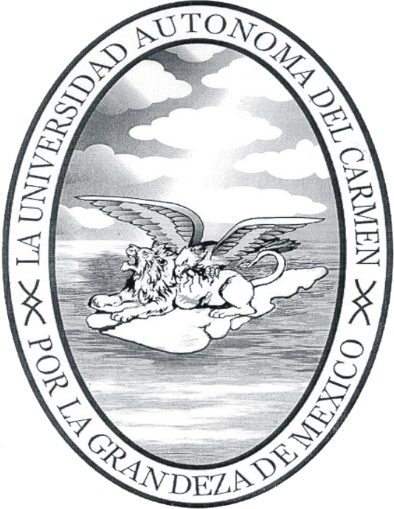 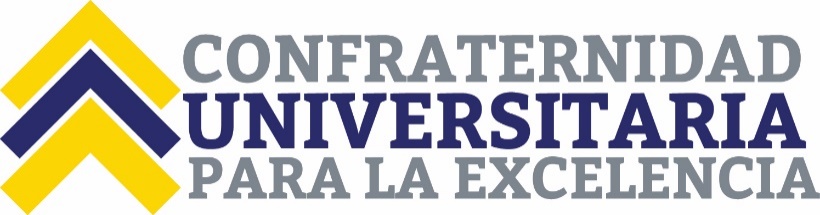 LICITACION PÚBLICA NACIONALLPN/09/17OBJETO DE LA LICITACION  “SERVICIOS DE MANTENIMIENTO”FECHAS IMPORTANTESCONTENIDOBASESANEXOS TÉCNICOSFORMATOS TECNICOS Y ECONOMICOSMODELO DE CONTRATO BASES  La Universidad Autónoma del Carmen; a través de la Coordinación General Administrativa, en cumplimiento al Artículo 39 Reglamento de Adquisiciones, Arrendamientos y Servicios de la Universidad Autónoma del Carmen en adelante el Reglamento, convoca a personas físicas o morales a participar en el Procedimiento Licitación Pública Nacional LPN/09/17 bajo las siguientes bases. (Art. 39 Frac. I del Reglamento)  Objeto: Licitación Pública Nacional, relativa a   “Servicios de Mantenimiento” las especificaciones técnicas se encuentran en el punto 2 “Anexos Técnicos”. (Art. 39 Frac. X del Reglamento).Las personas que pretendan solicitar aclaraciones a los aspectos contenidos en las bases, deberán presentar un escrito, en el que expresen su interés en participar en esta licitación, por si o en representación de un tercero, manifestando en todos los casos los datos generales del interesado y, en su caso, del representante. El acto de aclaraciones a las bases de la presente licitación se llevará a cabo el martes 30 de mayo de 2017 a las 11:00 hrs, en la Sala de juntas del Consejo Universitario del Edificio de Rectoría Planta Baja.Los participantes podrán entregar sus dudas por escrito en la oficina que ocupa el Departamento de Recursos Materiales y Servicios ubicada en la planta alta del Edificio de Rectoría, sita en calle 56 No. 4, esq. Avenida Concordia C.P. 24180,  Usando para ello el formato para efectuar preguntas (DOCUMENTO 01); o a la dirección electrónica  mangulo@delfin.unacar.mx, Lic. Mauro Angulo Rodríguez. Hasta 24 horas antes de la fecha y hora en que se vaya a realizar la junta de aclaraciones. En el acto de la junta de aclaraciones no se recibirán formatos con preguntas para aclaración. La inasistencia de los licitantes a la Junta de Aclaraciones, será de su estricta responsabilidad, sin embargo podrá acudir con la debida oportunidad a la Coordinación General Administrativa, ubicada en la Planta Alta del Edificio de Rectoría, para que le sea entregada copia del acta de la Junta respectiva. (No es obligación de  enviar dicha documentación).Lo asentado en el acta de la junta de aclaraciones formará parte de las bases de la licitación y posteriormente del contrato correspondiente, por lo que deberá ser tomado en cuenta por los licitantes para la elaboración de sus propuestas, ya que la evaluación de las mismas se realizara considerando también lo establecido en la mencionada acta. (Art. 39 fracc. III y 41 del Reglamento) Los sobres se recibirán en el acto de presentación y apertura de propuestas técnicas y económicas, en forma documental y escrita, el martes 6 de junio de 2017 a las 11:00 hrs; en la sala de Juntas del Consejo Universitario del Edificio de Rectoría Planta Baja, Sita en calle 56 No. 4 Esq. Avenida Concordia, Colonia Benito Juárez, Ciudad del Carmen, Campeche, en sobres cerrados que deberá contener la propuesta técnica y económica no se aceptaran sobres después de la fecha y hora mencionada anteriormente. Se firmará por un licitante y un funcionario de la Institución que se encuentre en el acto, el documento DT-04 (propuestas técnicas) y el documento DE-01 (propuesta económica). Una vez recibidas las propuestas estas no podrán retirarse o dejarse sin efecto, por lo que deberán considerarse vigentes dentro del procedimiento de la licitación hasta su conclusión y solo podrán presentar una proposición por licitación. El registro de los participantes se hará al inicio del acto. La omisión de la firma de licitante, no invalidara el contenido y efectos del acta. No se aceptaran proposiciones enviadas a través de servicio postal o de mensajería o por medios remotos de comunicación electrónica. (Art. 39 fracc. IV y 52 del Reglamento). El carácter de la Licitación Pública Nacional será presencial y las proposiciones y anexos técnicos cuando aplique (fichas técnicas) deberán entregarse en el idioma español. (Art. 39 frac. VI del Reglamento)Los interesados en participar en el procedimiento deberán hacer constar que cuentan con la actividad requerida para la ejecución de esta licitación ante la Secretaría de Hacienda y Crédito Público.Ser personas físicas o morales que posean plena capacidad jurídica y no se encuentren impedidas civil, mercantil o administrativamente para ejercer plenamente sus derechos y cumplir con sus obligaciones.La persona que concurra en representación de una empresa, para participar en los actos de presentación y apertura de proposiciones, deberá acreditar su personalidad con poder simple otorgado por el representante legal, con la copia de una identificación oficial de ambas personas emitida por un organismo público (Credencial de Elector, Pasaporte, Cédula Profesional, Cartilla del Servicio Militar). (Art. 39 frac. II y XII del Reglamento).Los interesados en participar deberán darse de alta en el módulo de proveedores de la página www.unacar.mx que se encuentra en el listado de los Sistemas Institucionales. Para cualquier duda con relación al módulo comunicarse al teléfono (938) 38 11018 ext. 1316. El fallo se comunicará a los participantes el lunes 12 de junio de 2017 a las 18:00 hrs en la Coordinación General Administrativa planta alta del edificio de Rectoría. El plazo para la emisión del fallo podrá diferirse, siempre y cuando no exceda de 20 días naturales contados a partir del plazo establecido originalmente. Con la notificación del fallo serán exigibles, los derechos y obligaciones establecidos en el modelo de contrato de las presentes bases de la convocatoria, sin perjuicio de la obligación de las partes de firmarlo en la fecha y términos señalados en el fallo. (Art. 39 fracc. IV y 59 del Reglamento). El contrato será de servicio, abierto, abarcara un solo ejercicio fiscal. La adjudicación será por requisición. Como será un contrato abierto se hará mención del monto máximo y monto mínimo de la requisición, sin mencionar el volumen de cada partida. El contrato se firmará el viernes 16 de junio de 2017 a las 18:00 hrs y deberán presentar dentro de los diez días posteriores a la firma del mismo, la Póliza de Fianza de Cumplimiento del Contrato por el 10% del monto adjudicado en las oficinas de la Coordinación General Administrativa, en la planta alta del edificio de Rectoría. (Art. 39 Frac. IV, IX, XIV y XV del Reglamento) Cuando se convenga el incremento en los servicios objeto de la presente licitación, el licitante adjudicado deberá entregar la modificación respectiva de la garantía de cumplimiento del contrato.La modificación del plazo establecido para la prestación de los servicios por parte del proveedor, solo procederá por caso fortuito, fuerza mayor o causas atribuibles a la convocante, la cual deberá dejar constancia que acredite dichos supuestos en el expediente del procedimiento. El método de evaluación será el binario, y se evaluara bajo los siguientes criterios: Criterios de Evaluación Legal:Se verificara que dentro de sus actividades registradas ante la Secretaria de Hacienda y Credito Publico o   la descripción del objeto social del acta constitutiva de la empresa sean congruentes con el objeto de esta licitación.Que la propuesta cumpla con la documentación legal requerida en el punto 1.22.Criterios de Evaluación Técnica:La propuesta técnica no deberá incluir precios y deberá ser llenado de manera correcta los formatos anexos DT.01, DT.02, DT.03, DT.04 y DT.05.Se verificara el cumplimiento técnico de las especificaciones y anexos técnicos propuestos para la requisición.Las proposiciones que satisfagan todos los aspectos se calificaran como solventes técnicamente. En caso de que alguna persona no cumpla con algún aspecto se le hará el escrito de la causa por la cual fue desechada su propuesta.Criterios de Evaluación Económica:Se realizara el cuadro comparativo económico a las propuestas que hayan cumplido técnicamente para evaluar los precios propuestos de acuerdo al volumen de cada partida y obtener la propuesta más solvente económicamente.El área técnica proporcionara los volúmenes de referencia, para evaluar económicamente, estos volúmenes son estimados de acuerdo a la prioridad de cada partida y únicamente funcionaran para determinar la propuesta más solvente económicamente.Se verificará que exista congruencia con la información presentada en el anexo DE.01 (unidades, precios, etc.) y que los precios no sean desproporcionados de acuerdo a la partida y a la unidad de medida. (Art. 53 del Reglamento).El origen de los recursos será Recurso Federal.La moneda en la cual se harán las proposiciones será el peso mexicano. (Art. 39 fracc. VII del Reglamento)Serán causas de desechamiento de la propuesta los siguientes aspectos:Se descalificara a los licitantes que presenten documentos oficiales alterados, modificando con esto el contenido original de los mismos, o por entregar documentación falsa.Cuando presenten documento donde se solicite “bajo protesta de decir verdad” y esta leyenda sea omitida en el documento correspondiente o no se encuentren firmados autógrafamente dichos documentos.No firmar o rubricar en original las propuestas, el representante legal facultado para ello.Que el licitante presente varias proposiciones bajo el mismo o diferentes nombres, ya sea por sí mismo o formando parte de cualquier compañía o asociación, o que se compruebe que tiene acuerdo con otros licitantes para cualquier objeto que pudiera desvirtuar la presente licitación. (Art. 39 fracc. V del Reglamento)No presente los anexos técnicos solicitados en las requisiciones.Cuando el licitante se encuentre en los supuestos establecidos del Articulo 102  del Reglamento. (Art. 102 del Reglamento)Cuando el licitante se encuentre en los supuestos establecidos del Articulo 125 del Reglamento. (Art. 125 del Reglamento)La presente licitación se declarara como desierto por los siguientes aspectos:Si no se recibe proposición alguna, se declarara desierta la licitación, situación que quedara asentada en el acta correspondiente.Si todas las propuestas presentadas fueran desechadas después de la evaluación técnica y económica, se declarara desierta la licitación, situación que quedara asentada en el acta correspondiente.Si los precios de los materiales no fueran aceptables para el presupuesto disponible de la convocante.Los precios serán fijos hasta el cumplimiento total del contrato por lo que no procederá ajuste alguno. (Art 39 fracc. XIII del Reglamento)Las condiciones contenidas en estas bases así como en las propuestas presentadas no podrán ser negociadas. (Art. 39 fracc. VIII del Reglamento)La Universidad realizara el pago de los servicios que tengan el visto bueno del área usuaria, en cinco (5), días naturales posteriores a la recepción de su factura con el sello del Departamento de Mantenimiento General y Talleres, que posteriormente se le hará llegar a la Tesorería en original y copia. (Art. 39 fracc. XIII del Reglamento)El tiempo de Entrega de los Servicios requerido por la Universidad Autónoma del Carmen después de la firma del contrato, será estipulado en la requisición. (Art. 39 fracc. XI del Reglamento)En todos los casos la condición para la recepción de los servicios será bajo la supervisión y el visto bueno del Departamento de Mantenimiento General y Talleres. El licitante deberá incluir en su factura la información técnica del bien. (Art. 39 fracc. XI del Reglamento)La convocante podrá inconformarse cuando se compruebe que existan vicios ocultos o mala calidad en los Servicios.En estos casos el proveedor se obliga a realizar el servicio solicitado que se haya detectado con alguna falla o irregularidad a la convocante y sin condición dentro de un máximo de 3 días hábiles contadas a partir de su notificación por escrito, en caso de que el proveedor no realice el servicio antes mencionado se hará acreedor a la sanción convenida en el punto 1.20.Las penas convencionales que se aplicaran por atraso o incumplimiento de los bienes no entregados o entregados en mal estado y que no hayan cumplido en el plazo mencionado en el punto 1.19, será de 0.5% sobre el monto total del bien no entregado por cada día hábil de retraso hasta por un máximo de 20 días hábiles, contados a partir del momento en que sea exigible la entrega del bien.No se otorgara anticipo en la presente licitación.El sobre deberá contener lo siguiente:Rotulo con la siguiente leyenda: "Propuesta Técnica y Económica", así como Nombre o Razón Social, No. de licitación, Fecha y Hora de Presentación y Apertura. Los siguientes documentos deberán presentarse en original. Escrito de acreditación de personalidad.  Anexo DT.01 (Art. 39 frac. II del Reglamento)Manifestar bajo protesta de decir verdad que conocen y aceptan las bases de la licitación, de asistencia o no a la junta de aclaraciones y de compromiso de no subcontratación (anexar formato) de ninguna de las partes de la licitación.  Anexo DT.02.Declaración artículo 102 y 125 del Reglamento Anexo DT.03. Propuesta Técnica, etc. Anexo DT.04. Se deberá respaldar con los anexos solicitados en cada requisición (documentos que acrediten la capacidad y experiencia del licitante). Programa calendario de entrega DT.05.Opinión en sentido Positivo sobre el cumplimiento de Obligaciones Fiscales del Portal de Internet del SAT, que deberá presentarse impreso. (Artículo 32-D del Código Fiscal de la Federación).Copia del pago de Impuesto Sobre la Renta del mes de Marzoo 2017.Que el licitante presente una declaración de integridad en la que manifiesta bajo protesta de decir verdad que por sí mismo o a través de interpósita persona se abstendrá de adoptar conductas para que los servidores públicos de la dependencia o entidad, induzca o altere las evaluaciones de las proposiciones, el resultado del procedimiento u otros aspectos que otorguen condiciones más ventajosas con relación a los demás participantes. (Art. 29 frac. IX de la Ley)Copia del Acta de la junta de aclaración de dudas y sus anexos que se hubieren entregado.Propuesta económica, Anexo DE.01.Persona Física:Identificación oficialSolicitud de inscripción en el R.F.C.Cedula del R.F.C.Comprobante de domicilioCaratula de Estado de Cuenta Bancario donde este visible el Nombre de la Persona Moral, Banco, Número de Cuenta y CLABE Interbancaria.Carta de Presentación donde incluya nombre del contacto, números telefónicos, correo electrónico y listado de trabajos realizados incluyendo el nombre del Contratante, fecha de realización de los trabajos, y contacto. Persona Moral:Cedula del R.F.C.Solicitud de inscripción en el R.F.C.Copia del Acta constitutiva y sus últimas reformas, conteniendo nombre, número y residencia del notario que Haya dado fe, la relación de los accionistas y la descripción del objeto social de la empresa, con Registro Público de Propiedad.Copia del Poder notarial acreditando al representante de la empresa como tal; y fecha de la escritura pública en la que se otorgaron las facultades suficientes para suscribir el contrato, con Registro Público de Propiedad.Copia de la Boleta de inscripción al Registro Público de Propiedad y de Comercio del Acta Constitutiva y del Poder.Identificación oficial del representante legal. (Credencial de elector, pasaporte)Comprobante de domicilio.Caratula de Estado de Cuenta Bancario donde este visible el Nombre de la Persona Moral, Banco, Número de Cuenta y CLABE Interbancaria.Carta de Presentación donde incluya nombre del contacto, números telefónicos, correo electrónico y listado de trabajos realizados incluyendo el nombre del Contratante, fecha de realización de los trabajos, y contacto.El contrato se podrá rescindir por:En caso de incumplimiento imputable al proveedor, en este supuesto el procedimiento de rescisión se realizara conforme al artículo 46 párrafo dos de la ley.Si transcurrido el tiempo señalado para la entrega del material o aquellos que la convocante haya devuelto, y la entrega de los mismos no se hubiere realizado a satisfacción de la convocante, se procederá a rescindir el contrato.Cuando el proveedor transmita total o parcialmente, bajo cualquier título, los derechos y obligaciones derivados del contrato, con excepción de los derechos de cobro, previo consentimiento de la convocante.Cuando la autoridad competente declare el estado de quiebra, la suspensión de pagos o cualquier otra situación análoga y que afecte el patrimonio del proveedor.Cuando se presente cualquiera de los casos mencionados, la convocante quedara expresamente facultada para optar por exigir el cumplimiento del contrato, aplicando las sanciones convenidas, o rescindirlo, siendo la presente una facultad potestativa. El licitante que no firme el contrato por causas imputables al mismo, será sancionado en los términos de este ordenamiento. (Art. 39 fracc. XVIII del Reglamento)Se deberá tomar en cuenta los siguientes aspectos al presentar su propuesta:La vigencia de su propuesta económica deberá ser de cuando menos 40 días naturales contados a partir de la fecha de la apertura económica.Las ofertas técnicas y económicas deberán presentarse sin tachaduras ni enmendaduras en un sobre cerrado de manera inviolable en original. Únicamente se podrá proponer precios antes de IVA.  No se aceptarán descuentos condicionados. Cuando el formato de conceptos de una propuesta económica se integren de varias hojas, deberán anotarse en cada una de ellas el monto parcial, acumulado y en la última hoja el monto total.Todas las hojas de la propuesta técnica y económica deberán ser foliadas en forma consecutiva y firmadas por el representante legal de la empresa, además de contener el nombre de la empresa licitante.Los errores aritméticos serán rectificados de la siguiente manera:Cuando se presente un error de cálculo, solo habrá lugar a su rectificación por parte de la convocante, cuando la corrección no implique la modificación de precios unitarios, si existe una discrepancia en el precio unitario y el importe equivalente a la cantidad correspondiente, prevalecerá el precio unitario y el importe será corregido. De presentarse errores en las cantidades o volúmenes solicitados éstos podrán corregirse lo que se hará constar en el fallo. Si el licitante no acepta la corrección de la propuesta, será desechada la misma.Si existe una discrepancia entre la cantidad en letras y numérica prevalecerá la cantidad expresado en letras.Conforme a lo dispuesto por el artículo 131 del Reglamento el licitante podrá inconformarse contra los procedimientos. Las controversias que se susciten con motivo de la interpretación o aplicación del Reglamento, de estas bases o de los pedidos que se deriven de la presente licitación, serán resueltas por la Contraloría General, por lo que las partes renuncian a cualquier otro fuero que pudiere corresponderle en razón de su domicilio presente o futuro.ANEXOS REQUISICIÓN 1 – SERVICIOS DE MANTENIMIENTOMonto Máximo: $1,927,632.40Monto Mínimo: $ 771,052.96Tiempo de Entrega – 3 días después de la entrega de la orden de compra, inmediata en aquellos servicios donde se encuentre el material requerido en el mercado local.Anexos técnicos: DOCUMENTOS QUE ACREDITEN LA CAPACIDAD DEL LICITANTE: CURRICULUM DE LA EMPRESA, QUE INCLUYA TRABAJOS QUE HAYA REALIZADO, LISTADO DE CLIENTES (INCLUYENDO EL CONTACTO Y NUMERO TELEFONICO) REPORTE FOTOGRAFICO DE SUS INSTALACIONES Y TRABAJOS REALIZADOS, CURRICULUM DE SUS SUPERVISORES, INGENIEROS Y ESPECIALISTAS.DOCUMENTOS QUE ACREDITEN LA EXPERIENCIA DEL LICITANTE: CONTRATOS, FACTURAS, ACTAS DE ENTREGA RECEPCION QUE ACREDITE LA EXPERIENCIA DEL LICITANTE.Servicios de Mantenimiento de Instalaciones en General, comprendiendo las siguientes áreas:Mantenimiento especializado de Mantenimiento de equipos ChillersMantenimiento especializado de Transformadores EléctricosMantenimiento Especializado de EstructurasDiseño de IngenieríaCálculos de IluminaciónMantenimiento EléctricoMantenimiento de Aire AcondicionadoMantenimiento de PinturaMantenimiento de PlomeríaServicios de Construcción menorEl Licitante hará su oferta de los siguientes conceptos:Porcentaje de Costos indirectos (Costos conformados por elementos que intervienen indirectamente en la prestación del servicio, tales como: depreciación, gastos de oficinas, energía, agua, teléfono, alquileres, mantenimiento, reparaciones, transportes de personal y materiales, y todo lo relacionado con gastos del Proveedor para poder realizar los servicios a la UNACAR.Porcentaje de Financiamiento (Costos relacionados a la inversión de los recursos que tiene el Proveedor para poder ejecutar los servicios y los costos que estas inversiones le demanden para cubrir los intereses relacionados) Porcentaje de Utilidad (El cargo por utilidad, es la ganancia que recibe el Proveedor por la ejecución del concepto de trabajo; será fijado por el propio Proveedor y estará representado por un porcentaje sobre la suma de los costos directos, indirectos y de financiamiento.)Catálogo de Mano de Obra:Catálogo de Herramientas y Equipo Especializados:Es responsabilidad del proveedor contratado proporcionar un supervisor de seguridad independiente de los técnicos responsables de la ejecución de los servicios de mantenimiento Preventivo y Correctivo. El proveedor contratado estará obligado a mostrar un inventario de herramientas, mismas que documentaran mediante el check list que designe UNACAR, la herramienta que cumpla con dichos estándares de revisión deberá será retirada y sustituida de manera inmediata.El proveedor contratado estará obligado a entregar plano eléctrico modificado en caso de realizar una modificación a la instalación eléctrica, en caso de que UNACAR tenga el plano actual este lo compartirá al proveedor para que este sea editado y actualizado con las modificaciones realizadas, en caso contrario lo entregara en diagrama de trayectoria en isométrico con la descripción del diámetro de la tubería, calibre y número de cables, identificación de luminarios al corte apagador, capacidad nominal e interruptiva de las protecciones, ubicación del punto de conexión (referencia de tablero y Circuito), longitudes de la canalización, metros de coca de los cables en los diferentes registros subterráneos, tableros o condulets, lo entregara en la versión Autocad que sea solicitada, en una escala 1:1, y en versión del software bajo licencia (no versiones educacionales), lo entregara en archivo que pueda permitir su edición posterior por parte de UNACAR (archivo desprotegido).  En caso de haber entregado a la UNACAR los planos estos no serán editados en los membretados más que en la fecha de edición.Se requiere de un Representante de Servicio que cuente con un número de celular disponible las 24 horas de lunes a domingo y días festivos y de un correo electrónico único al cual comunicar todos los asuntos relacionados con los Servicios de Mantenimiento, o algún servicio de urgencia.El proveedor contratado de servicio, estará obligado a dar seguimiento a las actividades comprometidas las cuales pueden ser, actividades aprobadas, cotizaciones, propuestas técnicas, etc. En el siguiente formato, y presentar este reporte cada viernes antes de las 12:00 horas para su revisión y seguimiento con el personal de la UNACAR.Este formato servirá de evidencia en conjunto con una minuta para evidenciar que el servicio está teniendo cumplimiento/Incumplimiento, mismos que serán evidencia para la satisfacción del servicioEl proveedor contratado mostrará análisis de costos unitarios de la siguiente manera, formato obligado y establecido: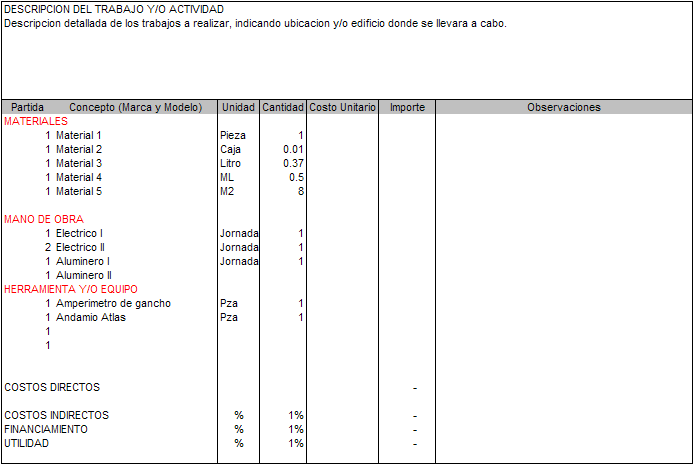 COSTOS DIRECTOS:MATERIALES: Todas las refacciones y suministros necesarios para el cumplimiento de los servicios, serán por cuenta del Proveedor, mostrando factura de la compra y este será descrito en el precio Unitario antes de IVA, El proveedor estará obligada a presentar esta información para poder dar seguimiento al proceso de pago de los servicios.MANO DE OBRA: El proveedor presentara el precio unitario con las jornadas efectivas de operación de los servicios realizados, estas con referencias a los precios establecidos por jornadas del listado de las diferentes especialidades. (ver Catalogo de Mano de obra)COSTO DE HERRAMIENTA Y EQUIPO ESPECIALIZADO: en este rubro se contemplarán los equipos especializados en horas de uso, como por ejemplo Andamios, Camión HIAB, Motocompactadora, Generadores Eléctricos, Equipos de medición especializados como TTR, Luxómetros, Megahometros, etc. No incluyen en estos conceptos el Equipo de Protección personal básico, y herramienta manual. (Ver Catalogo de Herramienta y Equipo Especializado)Especificar las multas o penalidades provenientes de nuestro contrato con el cliente, que puedan ser transferidas a este contrato.Por Falta de Documentación: Cuando el proveedor no pueda comprobar el pago de las cuotas obrero patronales ante el IMSS/INFONAVIT de sus trabajadores la UNACAR podrá detener el trámite de pago de la factura hasta que el proveedor demuestre el cumplimiento de sus obligaciones entregando copia del pago.Por Falta de EPP: Cuando el proveedor no proporcione el EPP adecuado a su personal la UNACAR podrá detener tramites de pago de la facturación en trámite hasta que el proveedor de cumplimiento con el suministro del EPP. En caso de trabajos esporádicos, no se permitirá el acceso a los trabajadores y se cobrará un 15% sobre la factura por este incumplimiento del requisito del servicio autorizado, y este se hará valido a través de una Nota de crédito.En caso de un incidente de trabajo, o un incumplimiento de los requisitos de seguridad de trabajo, y aun así son sorprendidos y reportados por cualquier colaborador de UNACAR, el proveedor estará obligado a presentar una investigación y compromiso firmado por escrito con el reporte de los hechos y con el plan de acción para que esto no se repita. En caso de reincidencia por parte del mismo operador se le solicitara al Proveedor que retire al personal en cuestión y que será reemplazado de forma inmediata y se aplicara multa por 15% sobre el valor de la factura correspondiente a la actividad que se hará efectiva a través de una nota de crédito.En caso de que cualquier empleado del proveedor se presente en estado inconveniente por cuestiones de alcohol y drogas, será retirado del trabajo y notificado al proveedor para su reemplazo inmediato. La UNACAR aplicara las penalizaciones por retraso según corresponda.Por Faltas y/o Cuadrillas de Trabajadores Incompletas: El proveedor es responsable de garantizar que las cuadrillas de trabajo siempre estén completas y en los tiempos y horarios acordados para la actividad autorizada. El proveedor debe considerar los reemplazos inmediatos para soportar vacaciones, permisos, enfermedades, faltas y/o otros. Para mantener todo el tiempo las cuadrillas de trabajo completas y en tiempo. En caso de no presentarse el personal de las cuadrillas, se penalizará descontando la parte proporcional que corresponda a la falta del personal en la factura de dicho servicio y se Penalizará con un 15% sobre el monto original de la factura del servicio por los retrasos que esto representa. El jefe del Departamento de Mantenimiento y Talleres será quien notifique por escrito y/o correo al proveedor de esta situación.Por falta de cumplimiento con los permisos, leyes y normas mexicanas aplicables al proveedor que puedan afectar a la UNACAR por los trabajos que el proveedor este llevando a cabo: El Jefe del Departamento de Mantenimiento y Talleres solicitara las copias de los permisos aplicables, en caso de incumplimiento y/o de documentos con permisos vencidos, la UNACAR suspenderá el servicio hasta que se regularice el proveedor y/o solicitara la cancelación del contratoFORMATOS TECNICOS ECONOMICOS.DOCUMENTO 01Formato para efectuar preguntasDOCUMENTO DT.01ESCRITO DE ACREDITACIÓN DE PERSONALIDAD		(Nombre)			, manifiesto bajo protesta de decir verdad, que los datos aquí asentados, son ciertos y debidamente verificados, así como que cuento con facultades suficientes para suscribir la propuesta en la presente licitación, a nombre y representación de: 	(persona física o moral)	.Nº de Licitación: LPN/09/17, en su carácter de:   (fabricante, distribuidor o comerciante).(Lugar y fecha)Nombre Protesto lo necesarioDOCUMENTO DT.02MANIFIESTO DE CONOCER Y ACEPTAR LAS BASES DE LA LICITACION Y DE ASISTENCIA O NO A LA VISITA AL SITIO Y JUNTA DE ACLARACIÓNESPRESENTE:Me refiero a su invitación de fecha DIA/MES/AÑO para participar en la licitación de Nº LPN/09/17 relativa al servicio de ___________________.Sobre el particular y con la debida representación de la empresa __________________________manifiesto a usted lo siguiente:Que oportunamente recibimos las bases y modificaciones derivadas y las juntas de aclaraciones relativas a la licitación de referencia y que habiendo tomado debida nota de los datos y cláusulas a los que se sujetará la misma y de acuerdo con los cuales tendrá lugar la adquisición de los bienes objeto de esta licitación, acepto íntegramente los requisitos contenidos en las citadas bases.Asimismo, expreso a usted que conocemos las disposiciones legales que rigen la contratación de servicios por parte de las dependencias de la Universidad Autónoma del Carmen, de conformidad con lo señalado en las bases y que contienen los documentos que se detallan a continuación:Para consultar el Reglamento de Adquisiciones, Arrendamientos y Servicios de la UNACAR:http://www.unacar.mx/transparencia/formatos/Xc/Reglamento_de_Adquisiciones_Arrendamientos_y_Servicios_UNACAR_2016.pdfFormas Nº DT.01, DT.02, DT.03, DT.04, DT.05. Que contienen: aclaración técnica de cada partida, las especificaciones técnicas de los equipos que propone mi representada, programa calendario, etc.  Así como los documentos DE.01 propuesta económica y modelo de contrato.Por otra parte, dejo constancia de que las bases de la licitación propuestas por la Universidad Autónoma del Carmen, han sido revisadas por el personal técnico y jurídico de esta empresa y que estamos de acuerdo. Al mismo tiempo manifiesto a usted que para todo lo relativo a la licitación de referencia, mi representante personal ante UNIVERSIDAD AUTÓNOMA DEL CARMEN es el Sr.___________________________ y señalo como domicilio para tal objeto, el Nº ______ de la calle ____________________ en la ciudad de ______________________. NOMBRE:CARGO:FIRMA:                                                                                                                                                FECHA:DOCUMENTO DT.03DECLARACIÓN ARTÍCULOS 102 y 125 DEL REGLAMENTO DE ADQUISICIONES, ARRENDAMIENTOS Y SERVICIOS DE LA UNIVERSIDAD AUTONOMA DEL CARMEN.UNIVERSIDAD AUTÓNOMA DEL CARMENPRESENTECon relación a la licitación LPN/09/17, relativa al servicio de: 				Para los efectos de la (s) presente (s) propuestas y en su caso poder celebrar contrato (s) con la Universidad Autónoma del Carmen, nos permitimos declarar BAJO PROTESTA DE DECIR VERDAD, de no encontrarnos en cualquiera de los supuestos que impedirían mi participación, de acuerdo a las fracciones señaladas en los artículo 102 y 125 del Reglamento de Adquisiciones, Arrendamientos y Servicios de la Universidad Autónoma del Carmen, teniendo total conocimiento de sus alcances e implicaciones legales.A T E N T A M E N T EBAJO PROTESTA DE DECIR VERDADNOMBRE:CARGO:FIRMA:                                                                                                                                                FECHA:DOCUMENTO DT.04PROPUESTA TÉCNICA Referencia:   Requisición DOCUMENTO DT.05PROGRAMA CALENDARIO DE ENTREGADOCUMENTO DE.01PROPUESTA ECONOMICAMODELO DE CONTRATO.Contrato de adquisición que celebran por una parte, LA UNIVERSIDAD AUTÓNOMA DEL CARMEN, a quien se le denominará “LA INSTITUCIÓN”, representada por el C. Mtro José Ramón Díaz Cicler, en su carácter de Coordinador General Administrativo de la misma, y por la otra parte “______________________., representada en este acto por el C. _____________, en su carácter de REPRESENTANTE LEGAL, a quien en lo sucesivo se le denominará “EL PROVEEDOR”, de acuerdo con las siguientes declaraciones y cláusulas:DECLARACIONES:“LA INSTITUCIÓN”, declara: I.1. Ser una corporación pública de educación superior, con personalidad jurídica, gobierno autónomo y patrimonio libremente administrado, con los atributos que se requieren para ejercer toda clase de derechos y contraer obligaciones conforme a lo dispuesto en los artículos 1º de su Ley Constitutiva y 6º de su Ley Orgánica decretada por el Congreso del Estado de Campeche el 13 de junio de 1967 y publicada en el periódico oficial del Estado el mismo día.I.2. Conforme a lo señalado en el artículo 2º de su Ley Constitutiva, tiene como fines impartir la educación media superior y superior, la conservación, la investigación y difusión de la cultura, especialmente la ciencia, la técnica y el arte, así como la enseñanza de las profesiones y la difusión de los conocimientos a la sociedad del Municipio del Carmen, del estado de Campeche y del País en general.I.3. Que el C. Mtro José Ramón Díaz Cicler, tiene la representación jurídica y las facultades necesarias para que en nombre de la Universidad, celebre toda clase de acuerdos, contratos, convenios y actos jurídicos con terceras personas, ello conforme al acuerdo por el que se delegan  en diversos servidores públicos de la Universidad Autónoma del Carmen, las facultades que se indican en el acta sesión extraordinaria de Consejo Universitario de fecha tres de Abril de 2014 y que fueren publicadas en el Periódico Oficial del Estado el día cinco de Abril del presente año.I.4. El contrato fue solicitado por el Lic. Mauro Elías Angulo Rodríguez, como Jefe de Recursos Materiales, Coordinación General Administrativa.I.5. Que el origen de los recursos es de SUBSIDIO FEDERAL.I.6. Señala como domicilio legal para efectos del presente contrato, el siguiente: calle 56 por Avenida Concordia número 4, Ciudad del Carmen, Campeche, código postal número 24180. “EL PROVEEDOR”, bajo protesta de decir verdad, declara:II.1. Que “_______________”, es una persona moral dedicada a la actividad empresarial, legalmente establecida según manifiesta la escritura pública número ___, de fecha _______,  pasada ante la fe pública del Notario Público Número __, Lic. ________, de __________, inscrita en el Registro Público de la Propiedad y Comercio el ________, bajo el número ___; Asimismo, se encuentra inscrito en el Registro Federal de Contribuyentes de la Secretaría de Hacienda y Crédito Público, oficina federal de Hacienda ____, en Ciudad del Carmen, Campeche; las cuales exhibe y deja copias fotostáticas para constancia.II.2. Que el C. ___________, tiene facultades para la firma de este contrato y para representar a “_____________”, ante toda clase de funcionarios, autoridades administrativas, judiciales y para todo tipo de actos de administración sin restricción alguna, de acuerdo a lo establecido en la escritura pública número _____, de ________, pasada ante la fe pública del Notario Público Número ___, Lic. _______, de Ciudad del Carmen, Campeche, inscrita en el Registro Público de la Propiedad y Comercio, el _______, bajo el número ____, en la que consta que es accionista de la empresa que representa en este contrato. II.3. Que para los efectos fiscales a que haya lugar manifiesta, que su representada cuenta con el Registro Federal de contribuyentes de la Secretaría de Hacienda y Crédito Público Número: ________.II.4. Que para efectos del presente contrato señala como domicilio el ubicado en la Calle _______, Colonia ______, Código Postal _____, _________.II.5. Ser una empresa mexicana y conviene, cuando llegare a cambiar de nacionalidad, seguirse considerando como mexicana por cuanto a este contrato se refiere, a no invocar la protección de ningún gobierno extranjero, bajo pena de perder en beneficio de la Nación Mexicana, todo derecho derivado de este contrato.II.6. Que está debidamente enterado del objeto de este contrato, a fin de considerar todos los factores que intervienen en su ejecución. II.7. Que gestionará y obtendrá todas y cada una de las autorizaciones, licencias y permisos que en derecho se requiere para la ejecución de este contrato, sin cargo económico alguno para la contratante.II.8. Que conoce el alcance y el contenido de los documentos del material, mismos que forman parte integrante del presente contrato.II.9. Y que su empresa tiene la mano de obra especializada que se requiere, así como de Instrumentos y equipos de apoyo que se requiere para ejecutar el suministro aquí contratado.Con base en las declaraciones señaladas, ambas partes se sujetan a las siguientes:CLAUSULASPRIMERA: OBJETO DEL CONTRATO. “LA INSTITUCIÓN” adquiere de “EL PROVEEDOR”  “SERVICIOS DE MANTENIMIENTO” que se describe en el anexo número 1 y en el presupuesto DE.01, signado por el C. _________, de fecha ___________, mismo que se anexa al presente contrato para los efectos legales correspondientes. SEGUNDA: MONTO DEL CONTRATO. El monto del presente contrato es de: $____________ (____________ 00/100 M. N.); antes de IVA.   TERCERA: PLAZO DE ENTREGA. “EL PROVEEDOR” se obliga a realizar los servicios en el plazo establecido para cada partida, después de la firma de este contrato, que le será proporcionada a través del Departamento de Recursos Materiales y Servicios. Salvo pacto expreso en contrario, todos los términos estipulados en este contrato se entenderán como días calendario, comprendiendo aquellos que según la ley sean inhábiles.CUARTA: ANTICIPOS. “LA INSTITUCIÓN” no se otorgara anticipo.QUINTA: FORMA DE PAGO. Las partes convienen en que la Institución realizará el pago de los servicios que se hayan realizado de conformidad del área técnica, en cinco días naturales posteriores a la recepción de la factura con el sello del Área Usuaria y del Depto. de Recursos Materiales y Servicios, en la Tesorería de la Institución, en original y copia.Tratándose de pagos en exceso, “EL PROVEEDOR” deberá reintegrar las cantidades recibidas en exceso, más los intereses correspondientes, conforme a una tasa que será igual a la establecida por la Ley de Ingresos de la Federación en los casos de prórroga para el pago de crédito fiscal, y se computarán por días calendario desde la fecha de pago hasta la fecha en que se pongan las cantidades pagadas en exceso a disposición de “LA INSTITUCIÓN”.SEXTA: DE LA DESCRIPCIÓN: “EL PROVEEDOR” queda obligado a respetar los precios unitarios o globales, especificaciones técnicas, económicas, y a realizar el servicio acordado con “LA INSTITUCIÓN”. SÉPTIMA: GARANTÍAS. “EL PROVEEDOR”, se obliga a constituir en la forma, términos y procedimientos de adquisición previstos en el reglamento de adquisiciones, arrendamientos y servicios de dicha universidad, las garantías a que haya lugar con motivo del cumplimiento de este contrato. Póliza de cumplimiento de contrato: “El PROVEEDOR” ganador presentará ante  del Carmen previo a la firma del contrato fianza por el 10% sobre el monto total del contrato para garantizar el cumplimiento del contrato.OCTAVA: IMPUESTOS. “LA INSTITUCIÓN”, retendrá los importes que resulten de las disposiciones fiscales que le sean aplicables a este contrato, si así lo señala la Ley de la materia, y La facturación del “PROVEEDOR” deberá cumplir con dichas disposiciones.NOVENA: RESPONSABILIDADES DE “EL PROVEEDOR”. “EL PROVEEDOR” se obliga a que los bienes motivo del presente contrato, cumpla con las normas de calidad establecidas en las especificaciones técnicas que se le entregaran a “EL PROVEEDOR” y que la realización de todas y cada una de las partes de dicho servicio se efectúen a satisfacción de “LA INSTITUCIÓN”, así como a responder por su cuenta y riesgo, de los defectos, vicios ocultos de la misma, daños y perjuicios que por inobservancia o negligencia de su parte, se lleguen a causar a “LA INSTITUCIÓN” o a terceros, en cuyo caso se hará efectiva la garantía otorgada para el cumplimiento del contrato hasta por su monto total. Igualmente “EL PROVEEDOR” se obliga a no ceder a terceras personas físicas o morales sus derechos y obligaciones derivadas de este contrato y sus anexos, así como los derechos de cobro sobre el servicio que ampara este contrato sin previa aprobación expresa y por escrito de “LA INSTITUCIÓN”, en los términos de su Reglamento.“EL PROVEEDOR” será el único responsable del material, cuando éste no se haya realizado conforme a lo estipulado en el contrato o de acuerdo a las especificaciones técnicas del presupuesto que se anexa al presente instrumento, “LA INSTITUCIÓN”, ordenará su reparación o reposición inmediata y serán por cuenta de “EL PROVEEDOR”, sin que genere gasto alguno para “LA INSTITUCIÓN”. DÉCIMA: PENAS CONVENCIONALES. SANCIONES POR INCUMPLIMIENTO DEL PROGRAMA.	“LA INSTITUCIÓN” tiene la facultad de verificar si los bienes objeto de este contrato, se están entregando por “EL PROVEEDOR”, de acuerdo a lo requerido, para lo cual se verificara técnicamente, en el entendido de que la entrega incorrecta se tendrá por no realizada. Si como consecuencia de esta comparación, el servicio resulta menor del que debió realizar por causas imputables a “EL PROVEEDOR”, “LA INSTITUCIÓN” aplicará las siguientes penas:Para la entrega del servicio: por el atraso en la realización del servicio en las fechas pactadas, “LA INSTITUCIÓN” sancionará al proveedor con el 0.5% sobre el monto total de los servicios no realizados por cada día hábil de retraso hasta por un máximo de 20 días hábiles, contados a partir del momento en que sea exigible la entrega del servicio.Por el atraso en el servicio en las fechas pactadas, “LA INSTITUCIÓN” podrá rescindir el contrato, previa notificación por vía o medio de comunicación que evidencie el aviso (correo certificado, telegrama, Telmex o telefax). Cuando hubiese transcurrido el plazo adicional que en su caso se conceda a los proveedores, para corregir las causas de los rechazos.Independientemente de las penas convencionales señaladas en los párrafos anteriores, “LA INSTITUCIÓN” las hará efectivas mediante el pago voluntario del “PROVEEDOR”; o en su caso podrá optar, entre exigir el cumplimiento del contrato o bien la rescisión del mismo.Para determinar las retenciones y en su caso la aplicación de las sanciones estipuladas no se consideran demoras en los trabajos los casos fortuitos o de fuerza mayor.  DECIMAPRIMERA: SUSPENSIÓN TEMPORAL DEL CONTRATO. “LA INSTITUCIÓN” podrá suspender temporalmente, en todo o en parte, el servicio contratado, en cualquier momento, por causas justificadas o por razones de interés general, sin que ello implique su terminación definitiva y sin que genere ningún costo adicional para “LA INSTITUCIÓN”. El presente contrato podrá continuar produciendo todos sus efectos legales una vez que hayan desaparecido las causas que motivaron dicha suspensión.DECIMASEGUNDA: RESCISIÓN ADMINISTRATIVA DEL CONTRATO. “LA INSTITUCIÓN” podrá en cualquier momento, rescindir administrativamente este contrato por causas de interés general. La contravención a las disposiciones, lineamientos, bases, procedimientos y requisitos que establece la normatividad en la materia de “LA INSTITUCIÓN” y demás disposiciones administrativas sobre la materia; así como el incumplimiento de cualquiera de las obligaciones de “EL PROVEEDOR” que se estipulan en el presente contrato, da derecho a su rescisión inmediata sin responsabilidad para “LA INSTITUCIÓN”, además de que se le apliquen a “EL PROVEEDOR” las penas convencionales, conforme a lo establecido por este contrato y se le haga efectiva la garantía otorgada para el cumplimiento del mismo.DECIMATERCERA: RELACIONES LABORALES. “LA INSTITUCIÓN”, no se constituye como patrón solidario o sustituto del personal que ocupará “EL PROVEEDOR” para el cumplimiento de este contrato ya que “EL PROVEEDOR”, es  y será el único responsable de las obligaciones derivadas de las disposiciones legales y demás ordenamientos en materia de trabajo y seguridad social, que le correspondan a su personal.DECIMACUARTA: NORMATIVIDAD APLICABLE. Las partes se obligan a sujetarse estrictamente, para la adquisición objeto de este contrato a todas y cada una de las cláusulas que la integran, así como a los términos lineamientos, procedimientos y requisitos que establece la normatividad en la materia de “LA INSTITUCIÓN” y demás normas y disposiciones administrativas que le sean aplicables.DECIMAQUINTA: RECEPCIÓN DEL SERVICIO. La recepción del servicio, se realizará conforme a lo señalado en los lineamientos, requisitos que establece la normatividad de “LA INSTITUCIÓN” y demás disposiciones administrativas que le sean aplicables, así como bajo las modalidades que la misma prevé. Esta recepción se realizará de conformidad del área usuaria de “LA INSTITUCIÓN”, misma que se reserva el derecho de reclamar. DECIMASEXTA: OTRAS ESTIPULACIONES ESPECÍFICAS. “EL PROVEEDOR” acepta, que de sus alcances que se le cubren se haga cualquier deducción que la ley le marque a “LA INSTITUCIÓN”, y lo que determine este contrato.DECIMASÉPTIMA: JURISDICCIÓN Y TRIBUNALES COMPETENTES. Para la interpretación y cumplimiento del presente contrato las partes se someten a la jurisdicción y competencia de los tribunales competentes con sede en Ciudad del Carmen, Campeche, México; por lo tanto, “EL PROVEEDOR”, renuncia al fuero que pudiere corresponderle en razón de su domicilio presente o futuro o por cualquier otra causa.El presente contrato se firma en Ciudad del Carmen, Campeche, a los _____ del mes de _____ del año 2017.POR “LA INSTITUCIÓN”                       POR “EL PROVEEDOR”Objeto:“SERVICIOS DE MANTENIMIENTO”Junta de AclaracionesMartes 30 de mayo de 2017 a las 11:00 hrsPresentación y Apertura de PropuestasMartes 6 de junio de 2017 a las 11:00 hrsFalloLunes 12 de junio de 2017 a las 18:00 hrsFirma de ContratoViernes 16 de junio de 2017 a las 18:00 hrsFecha límite para entrega de Póliza de Fianza de Cumplimiento Lunes 26 de junio de 2017PartidaConceptoUnidadCosto por Unidad1Supervisor de Seguridad (Nivel de Ingeniería)Jornada2Supervisor de Servicios (Nivel de Ingeniería)Jornada3Operario Especialista en Mantto de ChillersJornada4Operario Especialista en Mantenimiento a TransformadoresJornada5Tecnico Electricista de Mantenimiento en Media TensiónJornada6Ayudante GeneralJornada7Operario AluminieroJornada8Operario SoldadorJornada9Operario FontaneroJornada10Operario Especialista de Pintura anticorrosiva a estructurasJornada11Operario AlbañilJornada12Operario ElectricistaJornada13Operario Eléctrico en Control y AutomatizaciónJornada14Tecnico CadistaJornada15Operario TablaroqueroJornada16Tecnico de Mantto de Maquinaria de JardineríaJornada17Operario Pintor de Muros (Vinílica)Jornada18Operario ManiobristaJornada19Tecnico de Mantenimiento de MotoresJornadaPartidaHerramientas y Equipos EspecializadosUnidadCosto por Hora20ANDAMIOS METALICOS CON PLATAFORMAHr21COMPACTADOR MANUAL MDD.GV.151 MOTOR DE GASOLINA DE 5 HPHr22COMPRESOR DE AIRE PORTATIL MARCA INGERSOLL RAND DE 375 PCM CON MOTOR DEUTZ 6 CILINDROSHr23COMPRESOR PORTATIL DE 1.5 HPHr24COMPRESOR PORTATIL DE AIRE 600 PCM MINIMO CON MOTOR DE COMBUSTION INTERNA MODELO.. DXL 600 200 HP.Hr25CORTADORA DE CONCRETO AGASOLINAHr26CORTADORA DE MATERIAL VIDRIADO DE 1 HP.Hr27EQUIPOS AIRLESS PARA APLICACIÓN DE RECUBRIMIENTOS Hr28EQUIPO DE CORTE DE OXI. ACETILENO CON ACCESORIOS  HARRISHr29EQUIPO PARA APLICACIÓN DE CHORRO DE ARENA C-ACC.Hr30EQUIPO PARA APLICACIÓN DE PINTURA POR ASPERSION C-ACC.Hr31EXTRACTOR DE AIRE CON ASPAS DE  ALUMINIOHr32LONAS AHULADAS DE 8.00M X 10.00MHr33MAQUINA DE SOLDAR DE COMBUSTION INTERNA DE 500 A MCA MILLERHr34MAQUINA DE SOLDAR ELECTRICA DE 300AMP MARCA RAMIROHr35PISTOLA PARA APLICACIÓN  DE ADHESIVOS MARCA HILTIHr36PISTOLA ROMPEDORA ELECTRICA Hr37PULIDORAHr38REVOLVEDORA PARA CONCRETO MODELO R10 DE UN SACO TIPO TROMPO CAP, 5 M3-HR, MOTOR AGASOLINA DE 8 HP CON REDUCTOR MONTADA EN RUEDAS TIPO B78X-13, PESO DE LA MAQUINA CON MOTOR 363 KG.Hr39ROTOMARTILLO HILTI MODELO TE-15CHr40ROTOMARTILLO HILTI MODELO TE-35Hr41SIERRA CIRCULAR PARA MADERAHr42SIERRA INGLETE PARA CORTE DE METALES Hr43SOLDADOR DE ARCO ELECTRICO MILLER MODELO M1250 CDHr44TRANSFORMADOR RECTIFICADOR Hr45SOLDADORA MARCA LINCONL MODELO SAE 300ªHr46TORRE DE TRABAJO DE 10M DE ALTURA CON RUEDASHr47TORRE DE TRABAJO DE 4M DE ALTURA CON RUEDASHr48TORRE DE TRABAJO DE 6M DE ALTURA CON RUEDASHr49TRANSITO PARA MEDICION DE K-E, MODELO CH5Hr50ANDAMIOS  METALICOS CON PLATAFOTRMA.HR51COMPACTADOR MANUAL BAILARINA DE 0.46 X 0.66 M MOD. GV 151 MOTOR DE GASOLINA DE 5 H.P.HR52COMPRESOR DE AIRE 375 PCM MCA. INGERSOLL RAND DE 6 CILINDROSHR53COMPRESOR PORTATIL DE 1.5 H.P.HR54CORTADORA DE CONCRETO A GASOLINA DE 5 H.P.HR55CORTADORA DE MATERIAL VIDRIADO DE 1 H.PHR56EQUIPO AIRLESS PARA APLICACION DE RECUBRIMIENTOS.HR57EQUIPO DE CORTE OXIACETILENO C/ACCS MCA. HARRISHR58EQUIPO DE SANDBLASTEO CON RECIPIENTE  Y ACCESORIOS (OLLA ARENERA, MANGUERA DE 1 1/4” , MANGUERA DE 1” , FILTRO SEPARADOR DE HUMEDAD A LA LLEGADA DE LA OLLA, CONEXIONES RAPIDAS, PORTABOQUILLAS Y BOQUILLASHR59EQUIPO P/APLIC. DE PINTURA C (OLLA DE PINTURA CON FILTRO SEPARADOR DE HUMEDAD, MANOMETRO, VALVULA DE SEGURIDAD, MANGUERA DE 1/2”  DEL COMPRESOR A LA OLLA DE PINTURA, MANGUERA DE 3/8” Y DE 1/4” CON SUS CONEXIONES Y PISTOLA DE APLICACION DE PINTURA.HR60EXTRACTOR DE AIRE CON ASPAS DE ALUMINIOHR61LONA AHULADA DE 8.00  X 10.00 M.HR62MAQUINA DE SOLDAR DE COMBUSTION INTERNA DE 500 AMP. MCA MILLERHR63MAQUINA DE SOLDAR ELECTRICA MCA RAMIRO DE 300 AMP.HR64PISTOLA PARA APLICACION DE ADHESIVOS MCA HILTYHR65ESMERILADORA ELECTRICA MANUAL MCA.  BLACK & DECKER (PULIDORA)HR66REVOLVEDORAS DE CONCRETO DE 1 SACO DE CAPACIDAD MODELO R10 CAP. 5 M3 X HORA MOTOR A GASOLINA DE 8 H.P. CON REDUCTOR MONTADA EN RUEDAS TIPO B78X-13 PESO DE LA MAQUINA 363 KGHR67PISTOLA ROMPEDORA ELECTRICAHR68ROTOMARTILLO HILTI MODELO TE-15CHR69ROTOMARTILLO HILTI MODELO TE-35HR70SIERRA CIRCULAR PARA MADERAHR71SIERRA INGLETE PARA CORTE DE METALESHR72SOLDADOR DE ARCO ELECTRICO MILLER MODELO M 1250 CDHR73TRANSFORMADOR RECTIFICADORHR74SOLDADORA CON REMOLQUE DIESEL 300 AMP.HR75TORRE DE TRABAJO DE 10 M DE ALTURAHR76TORRE DE TRABAJO DE 4 M DE ALTURAHR77TORRE DE TRABAJO DE 6 M DE ALTURAHR78TRANSITO PARA MEDICION DE K-E, MODELO CH5HR79VIBRADOR PARA CONCRETO DYNAPAC KOHLER K-91  4 H.P. LONG. DE 14 PIESHR80GENERADOR DE CORRIENTE DE COMBUSTION INTERNAHR81ESCALERA DE FIBRA DE VIDRIOHR82ESCALERA DE ALUMINIOHR83COMPRESOR L, MOTOR DE COMBUSTION INTERNA SOBRE LLANTAS NEUMÁTICAS 600 PCM. DE CAPACIDAD.HR84AMPERIMETRO DIGITAL MARCA FLUKEHR85TARRAJA DE PEINES MARCA RIGGIDHR86TRIPIE CON PRENSA MARCA RIGGIDHR87DOBLADOR DE HIDRAULICO DE 16 TON HR88JUEGO DE SACABOCADOSHR89TTR (medidor de Relación de Transformación) con certificación de Calibración vigenteHr90Medidor de Aislamiento a 5000V con certificación de Calibración vigenteHr91Terrometro de 4 Puntas con certificación de Calibración vigenteHr92Pértiga TelescópicaHr93Medidor de Rigidez Dieléctrica del Aceite con certificación de Calibración vigenteHr94Luxómetro con certificación de Calibración vigenteHr95Cámara Termografía Fluke Ti-10 o Superior con certificación de Calibración vigenteHr96Equipo de Aterriza miento de Líneas en Alta tensiónHr97Comprobador de ausencia de tensión para líneas de Media tensión hasta 34 KVHrSolicitanteFecha de SolicitudMedioDescripción de la ActividadFecha de InicioFecha de TerminoDías de retrasoObservacionesRaymundo Rivera17/04/2017Solicitud de Servicio xxxEjemplo: Instalación de Tomas Eléctricas en Fac. de Comercio21/04/201725/04/20170Ejemplo: Presento Cotización y está aprobadaNº Pregunta  ReferenciaPreguntaRAZÓN SOCIAL:CARGO:NOMBRE:FECHA:FIRMA:Registro Federal de Contribuyentes:Domicilio: Calle y número:Colonia: Delegación o Municipio:Entidad Federativa:                                                                   Código Postal:Teléfonos:                                                                                  Fax:Correo electrónico:Nº de la escritura pública en la que consta su acta constitutivaFecha:Nombre, número y lugar del Notario Público ante el cual se dio fe de la misma:Relación de accionistas:Apellido paterno     Apellido materno        Nombre (s)Descripción del objeto social:Reformas al acta constitutiva:Nombre del apoderado o representante legal:Datos del documento mediante el cual acredita su personalidad y facultades:Escritura pública número: Fecha:Nombre, número y lugar del Notario Público ante el cual se otorgó:PartidaCantidadUnidadDESCRIPCIONEspecificaciónEspecificaciónRazón Social:Razón Social:CARGO:Nombre:Nombre:FECHA:Firma:Firma:PARTIDACANTIDADUNIDADUNIDADDESCRIPCIONDESCRIPCIONFECHA DE ENTTREGARAZÓN SOCIAL:RAZÓN SOCIAL:RAZÓN SOCIAL:CARGO:CARGO:NOMBRE:NOMBRE:NOMBRE:FECHA:FECHA: FIRMA: FIRMA: FIRMA:PARTIDACANTIDADUNIDADUNIDADDESCRIPCIONDESCRIPCIONDESCRIPCIONPRECIO UNITARIO CON NUMERO Y LETRAIMPORTE TOTALEstos precios no incluyen IVA. Se incluirá al facturar.Estos precios no incluyen IVA. Se incluirá al facturar.Estos precios no incluyen IVA. Se incluirá al facturar.TOTAL CON NUMERO Y LETRAPorcentaje de Costos IndirectosPorcentaje de FinanciamientoPorcentaje de UtilidadPorcentaje de Costos IndirectosPorcentaje de FinanciamientoPorcentaje de UtilidadPorcentaje de Costos IndirectosPorcentaje de FinanciamientoPorcentaje de Utilidad%%%%%%RAZÓN SOCIAL:RAZÓN SOCIAL:RAZÓN SOCIAL:CARGO:NOMBRE:NOMBRE:NOMBRE:FECHA: FIRMA: FIRMA: FIRMA: